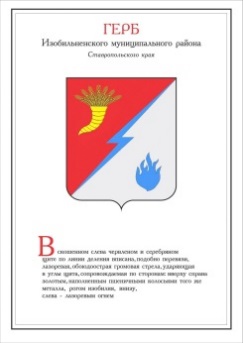 ДУМА ИЗОБИЛЬНЕНСКОГО городского округаСТАВРОПОЛЬСКОГО КРАЯПЕРВОГО СОЗЫВАРЕШЕНИЕ23 августа 2019 года                      г. Изобильный                                      №313О признании утратившими силу некоторых решений совета Изобильненского муниципального района Ставропольского края и представительных органов городских и сельских поселений, входивших в состав Изобильненского района Ставропольского краяВ соответствии с Законом Ставропольского края от 14 апреля 2017 года №35-кз «О преобразовании муниципальных образований, входящих в состав Изобильненского муниципального района Ставропольского края, и об организации местного самоуправления на территории Изобильненского района Ставропольского края», подпунктом 5.1. решения Думы Изобильненского городского округа Ставропольского края от 10 октября 2017 года №23 «О правопреемстве органов местного самоуправления вновь образованного муниципального образования Изобильненский городской округ Ставропольского края»Дума Изобильненского городского округа Ставропольского края РЕШИЛА:1. Признать утратившими силу некоторые решения совета Изобильненского муниципального района Ставропольского края и представительных органов городских и сельских поселений, входивших в состав Изобильненского района Ставропольского края, согласно приложению.2. Настоящее решение вступает в силу со дня его официального опубликования (обнародования). Перечень признанных утратившими силу решений совета Изобильненского муниципального района Ставропольского края и представительных органов городских и сельских поселений, входивших в состав Изобильненского района Ставропольского края1. Решения представительных органов преобразованных муниципальных образований, входивших в состав Изобильненского района Ставропольского края, устанавливающие правовой статус собственных исполнительно-распорядительных и иных органов, обладающих правами юридического лица:1.1. Решения совета Изобильненского муниципального района Ставропольского края:от 04 июля 2007 года №221 «О Положении об отделе имущественных и земельных отношений администрации Изобильненского муниципального района Ставропольского края»;от 18 декабря 2008 года №91 «О внесении изменений в решение совета Изобильненского муниципального района Ставропольского края от 04 июля 2007 года №221 «О Положении об отделе имущественных отношений администрации Изобильненского муниципального района Ставропольского края»; от 28 апреля 2009 года №126 «О Положении о комитете по физической культуре и туризму администрации Изобильненского муниципального района Ставропольского края»;от 25 февраля 2010 года №203 «О Положении о финансовом управлении администрации Изобильненского муниципального района Ставропольского края»;от 01 марта 2011 года №274 «О внесении изменений в отдельные решения совета Изобильненского муниципального района Ставропольского края в связи с вступлением в силу изменений, внесенных в Устав Изобильненского муниципального района Ставропольского края»;от 01 ноября 2011 года №334 «О внесении изменений в Положение о комитете по физической культуре и туризму администрации Изобильненского муниципального района Ставропольского края, утвержденное решением совета Изобильненского муниципального района Ставропольского края от 28 апреля 2009 года №126»;от 20 декабря 2011 года №349 «О Положении об Отделе культуры администрации Изобильненского муниципального района Ставропольского края»;от 23 апреля 2013 года №48 «О Положении об управлении труда и социальной защиты населения администрации Изобильненского муниципального района Ставропольского края»;от 18 июня 2013 года №60 «О внесении изменений в Положение о финансовом управлении администрации Изобильненского муниципального района Ставропольского края, утвержденное решением совета Изобильненского муниципального района Ставропольского края от 25 февраля 2010 года №203»;от 15 августа 2013 года №72 «О внесении изменений в Положение об отделе имущественных и земельных отношений администрации Изобильненского муниципального района Ставропольского края, утвержденное решением совета Изобильненского муниципального района Ставропольского края от            04 июля 2007 года №221»;от 28 февраля 2014 года №129 «О внесении изменений в Положение об управлении труда и социальной защиты населения администрации Изобильненского муниципального района Ставропольского края, утвержденное решением совета Изобильненского муниципального района Ставропольского края от 23 апреля 2013 года №48»;от 27 июня 2014 года №145 «О внесении изменений в Положение о финансовом управлении администрации Изобильненского муниципального района Ставропольского края, утвержденное решением совета Изобильненского муниципального района Ставропольского края от 25 февраля 2010 года №203»;от 27 июня 2014 года №146 «О внесении изменений в Положение об управлении труда и социальной защиты населения администрации Изобильненского муниципального района Ставропольского края, утвержденное решением совета Изобильненского муниципального района Ставропольского края от 23 апреля 2013 года №48»;от 18 ноября 2014 года №171 «О Положении об отделе образования администрации Изобильненского муниципального района Ставропольского края»;от 26 декабря 2014 года №191 «О внесении изменений в Положение об управлении труда и социальной защиты населения администрации Изобильненского муниципального района Ставропольского края, утвержденное решением совета Изобильненского муниципального района Ставропольского края от 23 апреля 2013 года №48»;от 27 февраля 2015 года №200 «О Положении об администрации Изобильненского муниципального района Ставропольского края»;от 24 апреля 2015 года №220 «О внесении изменений в Положение об управлении труда и социальной защиты населения администрации Изобильненского муниципального района Ставропольского края, утвержденное решением совета Изобильненского муниципального района Ставропольского края от 23 апреля 2013 года №48»;от 01 марта 2016 года №269 «О внесении изменений в Положение об управлении труда и социальной защиты населения администрации Изобильненского муниципального района Ставропольского края, утвержденное решением совета Изобильненского муниципального района Ставропольского края от 23 апреля 2013 года №48»; от 19 апреля 2016 года №280 «О внесении изменений в часть 3 Положения о финансовом управлении администрации Изобильненского муниципального района Ставропольского края, утвержденного решением совета Изобильненского муниципального района Ставропольского края от 25 февраля 2010 года №203»;от 24 июня 2016 года №290 «О внесении изменений в Положение о комитете по физической культуре и туризму администрации Изобильненского муниципального района Ставропольского края, утвержденное решением совета Изобильненского муниципального района Ставропольского края от 28 апреля 2009 года №126»;от 27 сентября 2016 года №304 «О внесении изменений в Положение об управлении труда и социальной защиты населения администрации Изобильненского муниципального района Ставропольского края, утвержденное решением совета Изобильненского муниципального района Ставропольского края от 23 апреля 2013 года №48»;от 03 марта 2017 года №340 «О внесении изменений в пункт 2.4. Положения об отделе имущественных и земельных отношений администрации Изобильненского муниципального района Ставропольского края, утвержденного решением совета Изобильненского муниципального района Ставропольского края от 04 июля 2007 года №221»;от 18 апреля 2017 года №355 «О внесении изменений в Положение об управлении труда и социальной защиты населения администрации Изобильненского муниципального района Ставропольского края, утвержденное решением совета Изобильненского муниципального района Ставропольского края от 23 апреля 2013 года №48».1.2. Решения Совета станицы Баклановской Изобильненского района Ставропольского края:от 15 октября 2010 года №300 «О Положении об Администрации станицы Баклановской Изобильненского района Ставропольского края»;от 21 октября 2011 года №362 «О внесении изменений в Положение об Администрации станицы Баклановской Изобильненского района Ставропольского края, утвержденного решением совета станицы Баклановской Изобильненского района Ставропольского края от 15 октября 2010 года №300».1.3. Решения Совета города Изобильного Ставропольского края: от 21 февраля 2014 года №146 «Об утверждении Положения об Администрации города Изобильного Изобильненского района Ставропольского края»;от 10 декабря 2015 года №312 «О внесении изменения в Положение об Администрации города Изобильного Изобильненского района Ставропольского края, утвержденное решением Совета города Изобильного Изобильненского района Ставропольского края от 21 февраля 2014 года №146».1.4. Решения Совета Каменнобродского сельсовета Изобильненского района Ставропольского края:от 04 сентября 2009 года №213 «Об утверждении Положения об администрации Каменнобродского сельсовета Изобильненского района Ставропольского края»;от 28 мая 2010 года №260 «О внесении изменений в решение Совета Каменнобродского сельсовета Изобильненского района Ставропольского края от 04 сентября 2009 года №213 «Об утверждении Положения об администрации Каменнобродского сельсовета Изобильненского района Ставропольского края».1.5. Решения Совета депутатов муниципального образования Московского сельсовета Изобильненского района Ставропольского края:от 26 апреля 2011 года №322 «О Положении об администрации муниципального образования Московского сельсовета Изобильненского района Ставропольского края»;от 26 июня 2014 года №156 «О внесении изменений в приложение к решению Совета депутатов муниципального образования Московского сельсовета Изобильненского района Ставропольского края от 26 апреля 2011 года №322 «О Положении об администрации муниципального образования Московского сельсовета Изобильненского района Ставропольского края».1.6. Решения совета Новоизобильненского сельсовета Изобильненского района Ставропольского края:от 24 декабря 2010 года №309 «О структуре администрации Новоизобильненского сельсовета Изобильненского района Ставропольского края»;от 18 марта 2015 года №225 «Об утверждении Положения об администрации Новоизобильненского сельсовета Изобильненского района Ставропольского края».1.7. Решение совета станицы Новотроицкой Изобильненского района Ставропольского края от 06 ноября 2015 года №77 «О Положении об Администрации станицы Новотроицкой Изобильненского района Ставропольского края».1.8. Решение Совета Передового сельсовета Изобильненского района Ставропольского края от 28 июля 2005 года №188 «Об утверждении Положения об администрации Передового сельсовета Изобильненского района Ставропольского края».1.9. Решения Совета Подлужненского сельсовета Изобильненского района Ставропольского края:от 30 сентября 2010 года №292 «О Положении об Администрации Подлужненского сельсовета Изобильненского района Ставропольского края»;от 23 декабря 2011 года №349 О внесении изменений и дополнений в решение Совета Подлужненского сельсовета Изобильненского района Ставропольского края от 30 сентября 2010 года №292 «О положении об Администрации Подлужненского сельсовета Изобильненского района Ставропольского края».1.10. Решение Совета села Птичьего Изобильненского района Ставропольского края от 19 ноября 2010 года №291 «Об утверждении Положения об администрации села Птичьего Изобильненского района Ставропольского края».1.11. Решение Совета Рождественского сельсовета Изобильненского района Ставропольского края от 27 марта 2015 года №199 «Об утверждении Положения об Администрации Рождественского сельсовета Изобильненского района Ставропольского края». 1.12. Решения Совета поселка Рыздвяного Изобильненского района Ставропольского края:от 24 июня 2010 года №397 «О Положении об администрации поселка Рыздвяного Изобильненского района Ставропольского края»;от 26 января 2012 года №597 «О внесении изменений в Положение об администрации поселка Рыздвяного Изобильненского района Ставропольского края, утвержденное решением Совета поселка Рыздвяного Изобильненского района Ставропольского края от 24 июня 2010 года №397 «О Положении об администрации поселка Рыздвяного Изобильненского района Ставропольского края».1.13. Решение Солнечнодольского поселкового Совета депутатов Изобильненского района Ставропольского края от 23 декабря 2015 года №260 «Об утверждении Положения об администрации поселка Солнечнодольска Изобильненского района Ставропольского края».1.14. Решение Совета хутора Спорного Изобильненского района Ставропольского края от 09 февраля 2016 года №245 «О Положении об Администрации хутора Спорного Изобильненского района Ставропольского края».1.15. Решение совета Староизобильненского сельсовета Изобильненского района Ставропольского края от 25 августа 2015 года №245 «О Положении об администрации Староизобильненского сельсовета Изобильненского района Ставропольского края».	1.16. Решение Совета села Тищенского Изобильненского района Ставропольского края от 17 ноября 2015 года №296 «О Положении об Администрации села Тищенского Изобильненского района Ставропольского края».	2. Решения представительных органов преобразованных муниципальных образований, входивших в состав Изобильненского района Ставропольского края, определяющие правовое положение муниципальных служащих и лиц, замещающих муниципальные должности:	2.1. Решения совета Изобильненского муниципального района Ставропольского края:	от 16 октября 2013 года №82 «О конкурсе на замещение должности главы администрации Изобильненского муниципального района Ставропольского края»;	от 22 октября 2013 года №93 «О внесении изменений в Порядок проведения конкурса на замещение должности главы администрации Изобильненского муниципального района Ставропольского края, утвержденный решением совета Изобильненского муниципального района от 16 октября 2013 года №82»;	от 18 ноября 2014 года №172 «Об утверждении Положения об оплате труда муниципальных служащих, замещающих должности муниципальной службы в органах местного самоуправления Изобильненского муниципального района Ставропольского края».	2.2. Решения Совета станицы Баклановской Изобильненского района Ставропольского края:	от 10 марта 2017 года №259 «О Положении о муниципальной службе в Администрации станицы Баклановской Изобильненского района Ставропольского края»;	от 21 июля 2017 года №280 «О Положении об оплате труда муниципальных служащих, замещающих должности муниципальной службы в Администрации станицы Баклановской Изобильненского района Ставропольского края».2.3. Решения Совета города Изобильного Ставропольского края:от 18 июня 2009 года №295 «Об утверждении Положения о порядке проведения конкурса на замещение должности муниципальной службы в органах местного самоуправления города Изобильного Ставропольского края»;от 21 сентября 2012 года №41 «Об утверждении Положения о муниципальной службе в органах местного самоуправления города Изобильного Изобильненского района Ставропольского края»;от 28 июня 2013 года №94 «О Порядке проведения конкурса на замещение должности главы администрации города Изобильного Изобильненского района Ставропольского края»;	от 08 августа 2013 года №99 «О внесении изменений в приложение 2 к решению Совета города Изобильного Изобильненского района Ставропольского края от 28 июня 2013 года №94 «О порядке проведения конкурса на замещение должности главы администрации города Изобильного Изобильненского района Ставропольского края»;	от 21 февраля 2014 года №145 «О внесении изменений в Положение о муниципальной службе в органах местного самоуправления города Изобильного Изобильненского района Ставропольского края»;	от 19 февраля 2015 года №239 «О внесении изменений и дополнений в Положение о муниципальной службе в органах местного самоуправления города Изобильного Изобильненского района Ставропольского края, утвержденное решением Совета города Изобильного Изобильненского района Ставропольского края 21 сентября 2012 года №41»;от 25 ноября 2015 года №309 «О внесении изменений и дополнений в Положение о муниципальной службе в органах местного самоуправления города Изобильного Изобильненского района Ставропольского края, утвержденное решением Совета города Изобильного Изобильненского района Ставропольского края 21 сентября 2012 года №41»;	от 10 декабря 2015 года №314 «О внесении изменений в Порядок проведения конкурса на замещение должности главы администрации города Изобильного Изобильненского района Ставропольского края, утвержденный решением Совета города Изобильного Изобильненского района Ставропольского края от 28 июня 2013 года №94»;	от 18 декабря 2015 года №316 «О внесении изменений в Порядок проведения конкурса на замещение должности главы администрации города Изобильного Изобильненского района Ставропольского края, утвержденный решением Совета города Изобильного Изобильненского района Ставропольского края от 28 июня 2013 года №94»;	от 22 марта 2016 года №332 «Об утверждении Положения об оплате труда муниципальных служащих, замещающих должности муниципальной службы в органах местного самоуправления города Изобильного Изобильненского района Ставропольского края»;	от 24 мая 2016 года №354 «О внесении изменений в Положение об оплате труда муниципальных служащих, замещающих должности муниципальной службы в органах местного самоуправления города Изобильного Изобильненского района Ставропольского края, утвержденное решением Совета города Изобильного Изобильненского района Ставропольского края 22 марта 2016 года №332»;	от 24 мая 2016 года №360 «О внесении изменений и дополнений в Положение о муниципальной службе в органах местного самоуправления города Изобильного Изобильненского района Ставропольского края, утвержденное решением Совета города Изобильного Изобильненского района Ставропольского края 21 сентября 2012 года №41».	2.4. Решения Совета Каменнобродского сельсовета Изобильненского района Ставропольского края:	от 25 мая 2009 года №190 «Об утверждении Положения о муниципальной службе в органах местного самоуправления Каменнобродского сельсовета Изобильненского района Ставропольского края»;	от 25 мая 2009 года №192 «Об утверждении Положения об оплате труда выборного должностного лица местного самоуправления – главы Каменнобродского сельсовета Изобильненского района Ставропольского края»;	от 25 мая 2009 года №193 «Об утверждении Положения об оплате труда депутата Совета Каменнобродского сельсовета Изобильненского района Ставропольского края, осуществляющего свои полномочия на постоянной основе»;	от 08 июня 2009 года №196 «Об утверждении Положения об оплате труда работников администрации Каменнобродского сельсовета Изобильненского района Ставропольского края, осуществляющих профессиональную деятельность по профессиям рабочих»;	от 27 октября 2010 года №282 «О Положении о порядке выплаты денежной компенсации стоимости санаторной путевки выборному должностному лицу, осуществляющему свои полномочия на постоянной основе, и лицам, замещающим должности муниципальной службы в органах местного самоуправления Каменнобродского сельсовета Изобильненского района Ставропольского края»;	от 14 сентября 2012 года №35 «О Положении об оплате труда муниципальных служащих администрации Каменнобродского сельсовета Изобильненского района Ставропольского края».	2.5. Решения Совета депутатов муниципального образования Московского сельсовета Изобильненского района Ставропольского края: 	от 03 февраля 2009 года №205 «О Положении об оплате труда муниципальных служащих в администрации муниципального образования Московского сельсовета Изобильненского района Ставропольского края»;	от 24 декабря 2009 года №255 «О внесении изменений в Положение об оплате труда муниципальных служащих в администрации муниципального образования Московского сельсовета Изобильненского района Ставропольского края, утвержденное решением Совета депутатов муниципального образования Московского сельсовета Изобильненского района Ставропольского края от 03 февраля 2009 года №205».	2.6. Решения совета Новоизобильненского сельсовета Изобильненского района Ставропольского края:  	от 27 мая 2009 года №181 «О Положении о муниципальной службе в администрации Новоизобильненского сельсовета Изобильненского района Ставропольского края»;	от 28 апреля 2010 года №269 «О Положение, о выплате денежных компенсаций вместо ежегодного обеспечения санаторно-курортным лечением главе Новоизобильненского сельсовета Изобильненского района Ставропольского края и депутату совета Новоизобильненского сельсовета Изобильненского района Ставропольского края, осуществляющему свои полномочия на постоянной основе»;	от 28 октября 2014 года №191 «О Положении об оплате труда работников администрации Новоизобильненского сельсовета Изобильненского района Ставропольского края, осуществляющих профессиональную деятельность по профессиям рабочих»;	от 28 октября 2014 года №192 «О Положении об оплате труда муниципальных служащих администрации Новоизобильненского сельсовета Изобильненского района Ставропольского края»;	от 28 октября 2014 года №193 «О Положении об оплате труда главы Новоизобильненского сельсовета Изобильненского района Ставропольского края и депутата совета Новоизобильненского сельсовета Изобильненского района Ставропольского края, осуществляющего свои полномочия на постоянной основе»;	от 28 октября 2014 года №194 «О Положении об оплате труда работников, занимающих должности, не отнесенные к муниципальным должностям муниципальной службы и осуществляющих техническое и иное обеспечение деятельности администрации Новоизобильненского сельсовета Изобильненского района Ставропольского края»;	от 14 ноября 2014 года №204 «Об утверждении положения о проведении аттестации муниципальных служащих муниципальной службы Новоизобильненского сельсовета Изобильненского района Ставропольского края»;	от 15 мая 2015 года №233 «О внесении изменений в решение совета Новоизобильненского сельсовета Изобильненского района Ставропольского края от 28 октября 2014 года №191 «О Положении об оплате труда работников администрации Новоизобильненского сельсовета Изобильненского района Ставропольского края, осуществляющих профессиональную деятельность по профессиям рабочих»;от 17 марта 2017 года №313 «О внесении изменений в Положение об оплате труда главы Новоизобильненского сельсовета Изобильненского района Ставропольского края и депутата совета Новоизобильненского сельсовета Изобильненского района Ставропольского края, осуществляющего свои полномочия на постоянной основе, утвержденное решением совета Новоизобильненского сельсовета Изобильненского района Ставропольского края от 28 октября 2014 года №193»;	от 17 марта 2017 года №315 «О Положении о муниципальной службе в администрации Новоизобильненского сельсовета Изобильненского района Ставропольского края».	2.7. Решения совета станицы Новотроицкой Изобильненского района Ставропольского края:	от 24 декабря 2014 года №39 «О Положении об оплате труда муниципальных служащих, замещающих должности муниципальной службы в Администрации станицы Новотроицкой Изобильненского района Ставропольского края»;	от 19 февраля 2016 года №101 «О Положении об оплате труда, некоторых гарантиях осуществления полномочий депутата, выборного должностного лица местного самоуправления станицы Новотроицкой Изобильненского района Ставропольского края, осуществляющих свои полномочия на постоянной основе»;	от 25 января 2017 года №151 «О внесении изменений в Положение об оплате труда, некоторых гарантиях осуществления полномочий депутата, выборного должностного лица местного самоуправления станицы Новотроицкой Изобильненского района Ставропольского края, осуществляющих свои полномочия на постоянной основе, утвержденное решением совета станицы Новотроицкой Изобильненского района Ставропольского края от 19 февраля 2016 года №101»;	от 17 марта 2017 года №163 «О Положении о муниципальной службе в Администрации станицы Новотроицкой Изобильненского района Ставропольского края».	2.8. Решения Совета Передового сельсовета Изобильненского района Ставропольского края:	от 05 марта 2013 года №50 «Об утверждении Положения об оплате труда выборных должностных лиц, осуществляющих свои полномочия на постоянной основе в органах местного самоуправления Передового сельсовета Изобильненского района Ставропольского края»;	от 05 марта 2013 года №51 «Об утверждении Положения об оплате труда муниципальных служащих администрации Передового сельсовета Изобильненского района Ставропольского края»;	от 17 декабря 2015 года №187 «О внесении изменений в Положение об оплате труда выборных должностных лиц, осуществляющих свои полномочия на постоянной основе в органах местного самоуправления Передового сельсовета Изобильненского района Ставропольского края, утвержденное решением Совета Передового сельсовета Изобильненского района Ставропольского края 05 марта 2013 года №50»;	от 17 декабря 2015 года №188 «О внесении изменений в Положение об оплате труда муниципальных служащих администрации Передового сельсовета Изобильненского района Ставропольского края, утвержденное решением Совета Передового сельсовета Изобильненского района Ставропольского края 05 марта 2013 года №51».	2.9. Решения Совета Подлужненского сельсовета Изобильненского района Ставропольского края:	от 21 апреля 2009 года №224 «О внесении изменений в решение Совета Подлужненского сельсовета №205 от 03 февраля 2009 года «О Положении об оплате труда выборных должностных лиц, осуществляющих свои полномочия на постоянной основе, муниципальных служащих, работников Администрации Подлужненского сельсовета»;	от 19 июня 2009 года №225 «О Положении о системе оплаты труда работников Подлужненского сельсовета, осуществляющих свою деятельность по профессиям рабочих»;	от 24 декабря 2010 года №314 «О Положении об оплате труда выборного должностного лица, муниципальных служащих, работников, осуществляющих свою деятельность по профессиям рабочих, Подлужненского сельсовета».	2.10. Решения Совета села Птичьего Изобильненского района Ставропольского края:	от 29 мая 2009 года №183 «Об утверждении Положения об оплате труда работников администрации села Птичьего Изобильненского района Ставропольского края, осуществляющих профессиональную деятельность по профессиям рабочих»;	от 30 июля 2009 года №195 «Об утверждении Положения об оплате труда муниципальных служащих, работников администрации села Птичьего Изобильненского района Ставропольского края»;	от 21 декабря 2009 года №226 «О внесении дополнения в решение Совета села Птичьего Изобильненского района Ставропольского края от 29 мая 2009 года №183 «Об утверждении Положения об оплате труда работников администрации села Птичьего Изобильненского района Ставропольского края, осуществляющих профессиональную деятельность по профессиям рабочих»; 	от 21 декабря 2009 года №227 «О внесении дополнения в решение совета села Птичьего Изобильненского района Ставропольского края от 30 июля 2009 года №195 «Об утверждении Положения об оплате труда муниципальных служащих, работников администрации села Птичьего Изобильненского района Ставропольского края»;	от 21 декабря 2009 года №228 «Об утверждении Положения об оплате труда главы села Птичьего Изобильненского района Ставропольского края и депутата Совета села Птичьего Изобильненского района Ставропольского края, осуществляющего свои полномочия на постоянной основе»;	от 26 сентября 2013 года №111 «О внесении изменений и дополнений в Положение об оплате труда главы села Птичьего Изобильненского района Ставропольского края и депутата Совета села Птичьего Изобильненского района Ставропольского края, осуществляющего свои полномочия на постоянной основе», утвержденное решением Совета села Птичьего от 21 декабря 2009 года №228»;	от 17 марта 2015 года №230 «О внесении изменений и дополнений в Положение об оплате труда главы села Птичьего Изобильненского района Ставропольского края и депутата Совета села Птичьего Изобильненского района Ставропольского края, осуществляющего свои полномочия на постоянной основе», утвержденное решением Совета села Птичьего от 21 декабря 2009 года №228»;	от 18 июля 2017 года №361 «О Положении о муниципальной службе в администрации села Птичьего Изобильненского района Ставропольского края».2.11. Решения Совета Рождественского сельсовета Изобильненского района Ставропольского края:от 29 января 2010 года №323 «Об утверждении Положения об оплате труда муниципальных служащих аппарата Совета Рождественского сельсовета Изобильненского района Ставропольского края»;от 30 января 2013 года №59 «Об утверждении Положения об оплате труда муниципальных служащих Администрации Рождественского сельсовета Изобильненского района Ставропольского края»;от 30 января 2013 года №58 «Об утверждении Положения об оплате труда выборных должностных лиц, осуществляющих свои полномочия на постоянной основе, в органах местного самоуправления Рождественского сельсовета Изобильненского района Ставропольского края»;от 01 августа 2017 года №339 «О Положении о муниципальной службе в администрации Рождественского сельсовета Изобильненского района Ставропольского края».	2.12. Решения Совета поселка Рыздвяного Изобильненского района Ставропольского края: 	от 26 февраля 2009 года №254 «Об утверждении Положения об оплате труда депутата, Совета поселка Рыздвяного Изобильненского района Ставропольского края, осуществляющего свои полномочия на постоянной основе»;	от 29 октября 2009 года №306 «Об утверждении Положения об оплате труда муниципальных служащих муниципальной службы в администрации поселка Рыздвяного Изобильненского района Ставропольского края»;	от 29 апреля 2010 года №384 «О Положении о порядке выплаты денежной компенсации стоимости санаторной путевки выборному должностному лицу, осуществляющему свои полномочия на постоянной основе, и лицам, замещающим должности муниципальной службы в органах местного самоуправления поселка Рыздвяного Изобильненского района Ставропольского края»;	от 14 ноября 2013 года №163 «О внесении изменений в Положение об оплате труда муниципальных служащих муниципальной службы в администрации поселка Рыздвяного Изобильненского района Ставропольского края, утвержденное решением Совета поселка Рыздвяного Изобильненского района Ставропольского края от 29 октября 2009 года №306 «Об утверждении Положения об оплате труда муниципальных служащих муниципальной службы в администрации поселка Рыздвяного Изобильненского района Ставропольского края».	2.13. Решения Солнечнодольского поселкового Совета депутатов Изобильненского района Ставропольского края:	от 09 декабря 2015 года №246 «Об утверждении Положения о муниципальной службе в администрации поселка Солнечнодольска Изобильненского района Ставропольского края»;	от 17 февраля 2016 года №262 «Об утверждении Положения об оплате труда муниципальных служащих, замещающих должности муниципальной службы в органах местного самоуправления поселка Солнечнодольска Изобильненского района Ставропольского края».	2.14. Решения Совета хутора Спорного Изобильненского района Ставропольского края:	от 22 февраля 2013 года №71 «О Положении об оплате труда муниципальных служащих Администрации хутора Спорного Изобильненского района Ставропольского края»;	от 28 июня 2013 года №94 «Об утверждении Положения об оплате труда Главы хутора Спорного Изобильненского района Ставропольского края и депутата Совета хутора Спорного Изобильненского района Ставропольского края, осуществляющего свои полномочия на постоянной основе»;	от 24 декабря 2014 года №191 «О внесении изменений в решение Совета хутора Спорного Изобильненского района Ставропольского края от 28 июня 2013 года №94 «Об утверждении Положения об оплате труда Главы хутора Спорного Изобильненского района Ставропольского края и депутата Совета хутора Спорного Изобильненского района Ставропольского края, осуществляющего свои полномочия на постоянной основе»;	от 26 февраля 2016 года №252 «Об утверждении Положения о порядке выплаты денежной компенсации стоимости санаторной путевки выборному должностному лицу местного самоуправления, осуществляющему свои полномочия на постоянной основе и муниципальным служащим муниципальной службы Администрации хутора Спорного Изобильненского района Ставропольского края»;	от 28 февраля 2017 года №306 «О внесении изменений в Положение об оплате труда муниципальных служащих Администрации хутора Спорного Изобильненского района Ставропольского края, утвержденное решением совета хутора спорного Изобильненского района Ставропольского края от             22 февраля 2013 года №71»;	от 28 февраля 2017 года №307 «О Положении о муниципальной службе в Администрации хутора Спорного Изобильненского района Ставропольского края».	2.15. Решения совета Староизобильненского сельсовета Изобильненского района Ставропольского края:	от 25 февраля 2011 года №448 «О внесении изменений в Положение об оплате труда муниципальных служащих администрации Староизобильненского сельсовета Изобильненского района Ставропольского края, утвержденное решением совета Староизобильненского сельсовета Изобильненского района Ставропольского края от 27 июля 2010 года №396»;	от 25 апреля 2012 года №19 «О Положении об оплате труда муниципальных служащих администрации Староизобильненского сельсовета Изобильненского района Ставропольского края»;	от 14 декабря 2012 года №59 «О внесении изменений в Положение об оплате труда муниципальных служащих администрации Староизобильненского сельсовета Изобильненского района Ставропольского края, утвержденное решением совета Староизобильненского сельсовета Изобильненского района Ставропольского края от 25 апреля 2012 года №19»;	от 29 января 2014 года №145 «О Положении об оплате труда, некоторых гарантиях осуществления полномочий депутата, выборного должностного лица местного самоуправления Староизобильненского сельсовета Изобильненского района Ставропольского края, осуществляющих свои полномочия на постоянной основе»;	от 30 сентября 2014 года №187 «О внесении изменений в Положение об оплате труда, некоторых гарантиях осуществления полномочий депутата, выборного должностного лица местного самоуправления Староизобильненского сельсовета Изобильненского района Ставропольского края, осуществляющих свои полномочия на постоянной основе, утвержденное решением совета Староизобильненского сельсовета Изобильненского района Ставропольского края от 29 января 2014 года №145»;	от 29 января 2015 года №139 «О внесении изменений в Положение об оплате труда муниципальных служащих администрации Староизобильненского сельсовета Изобильненского района Ставропольского края, утвержденное решением совета Староизобильненского сельсовета Изобильненского района Ставропольского края от 25 апреля 2012 года №19»;	от 20 февраля 2015 года №221 «О внесении изменений в Положение об оплате труда муниципальных служащих администрации Староизобильненского сельсовета Изобильненского района Ставропольского края, утвержденное решением совета Староизобильненского сельсовета Изобильненского района Ставропольского края от 25 апреля 2012 года №19»;	от 20 февраля 2015 года №222 «О внесении изменений в Положение об оплате труда, некоторых гарантиях осуществления полномочий депутата, выборного должностного лица местного самоуправления Староизобильненского сельсовета Изобильненского района Ставропольского края, осуществляющих свои полномочия на постоянной основе, утвержденное решением совета Староизобильненского сельсовета Изобильненского района Ставропольского края от 29 января 2014 года №145»;	от 22 сентября 2015 года №253 «О Положении о муниципальной службе в администрации Староизобильненского сельсовета Изобильненского района Ставропольского края»;	от 22 сентября 2015 года №254 «О Положении о проведении аттестации муниципальных служащих администрации Староизобильненского сельсовета Изобильненского района Ставропольского края»;	от 18 марта 2016 года №291 «О внесении изменений в Положение об оплате труда, некоторых гарантиях осуществления полномочий депутата, выборного должностного лица местного самоуправления Староизобильненского сельсовета Изобильненского района Ставропольского края, осуществляющих свои полномочия на постоянной основе, утвержденное решением совета Староизобильненского сельсовета Изобильненского района Ставропольского края от 29 января 2014 года №145»;	от 22 декабря 2016 года №334 «О внесении изменений в Положение о муниципальной службе в администрации Староизобильненского сельсовета Изобильненского района Ставропольского края, утвержденное решением совета Староизобильненского сельсовета Изобильненского района Ставропольского края от 22 сентября 2015 года №253»;	от 22 декабря 2016 года №335 «О внесении изменений в Положение об оплате труда, некоторых гарантиях осуществления полномочий депутата, выборного должностного лица местного самоуправления Староизобильненского сельсовета Изобильненского района Ставропольского края, осуществляющих свои полномочия на постоянной основе, утвержденное решением совета Староизобильненского сельсовета Изобильненского района Ставропольского края от 29 января 2014 года №145»;	от 22 декабря 2016 года №336 «О внесении изменений в Положение о проведении аттестации муниципальных служащих администрации Староизобильненского сельсовета Изобильненского района Ставропольского края, утвержденное решением совета Староизобильненского сельсовета Изобильненского района Ставропольского края от 22 сентября 2015 года №254».	2.16. Решения Совета села Тищенского Изобильненского района Ставропольского края:	от 27 апреля 2012 года №21 «Об утверждении Положения об оплате труда муниципальных служащих администрации села Тищенского Изобильненского района Ставропольского края»;	от 10 июля 2012 года №41 «О Положении о муниципальной службе в органе местного самоуправления села Тищенского Изобильненского района Ставропольского края».	от 19 августа 2015 года №281 «О Положении об оплате труда, некоторых гарантиях осуществления полномочий депутата, выборного должностного лица местного самоуправления села Тищенского Изобильненского района Ставропольского края, осуществляющих свои полномочия на постоянной основе»;	от 17 ноября 2015 года №300 «О внесении изменений в Положение об оплате труда, некоторых гарантиях осуществления полномочий депутата, выборного должностного лица местного самоуправления села Тищенского Изобильненского района Ставропольского края, осуществляющих свои полномочия на постоянной основе, утвержденное решением Совета села Тищенского Изобильненского района Ставропольского края от 19 августа 2015 года №281»;	от 24 марта 2017 года №392 «О внесении изменений в Положение об оплате труда, некоторых гарантиях осуществления полномочий депутата, выборного должностного лица местного самоуправления села Тищенского Изобильненского района Ставропольского края, осуществляющих свои полномочия на постоянной основе, утвержденное решением Совета села Тищенского Изобильненского района Ставропольского края от 19 августа 2015 года №281»;	от 24 марта 2017 года №396 «О внесении изменений в Положение об оплате труда муниципальных служащих администрации села Тищенского Изобильненского района Ставропольского края, утвержденное решением Совета села Тищенского Изобильненского района Ставропольского края от            27 апреля 2012 года №21».Председатель Думы Изобильненского городского округа Ставропольского края А.М. РоговГлава Изобильненского городского округаСтавропольского края В.И. КозловПриложениек решению Думы Изобильненского городского округа Ставропольского краяот 23 августа 2019 года №313